Circolare 125-18Cesena, 9/2/19Oggetto: ASSEMBLEA UNITARIA  PERSONALE  DOCENTE  e  ATA SNALSSi comunica l’indizione di  assemblea sindacale in orario di lavoro per tutto il personale DOCENTE E ATA,per il giorno: 				   16 FEBBRAIO 2019	Presso: 		Istituto Agrario Garibaldi, Cesena – aula magna- via Savioorario : 11-13col seguente  OdG:1 Pensione di anzianità quota 100, opzione donna: Cosa è meglio sapere prima di inoltrare domanda.
2 Situazione contrattuale.
3 Varie ed eventuali
Secondo le norme vigenti si richiede la dichiarazione preventiva di partecipazione entro le ore 10,00 di MERCOLEDI’ 13 FEBBRAIO 2019, sugli appositi fogli firma in allegato, per consentire le dovute sostituzioni. Disponibilità in portineria di entrambi i plessi.Si chiede ai docenti partecipanti del plesso Pascal che abbiano la SESTA ora di lezione di lasciare l’assemblea in modo da rientrare per la SESTA ora di lezione in aula. Gli ATA se aderenti rientrano alla fine dell’assemblea nel loro plesso per marcare.I docenti del plesso Pascal che aderiscono all’assemblea e hanno la terza ora di lezione termineranno la stessa alle ore 10.50 affidando la classe ai bidelli del piano.Il DSASSEMBLEA PERSONALE DOCENTE E ATA SNALS 16/2/19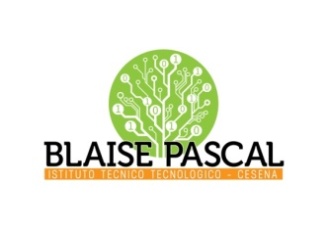 ISTITUTO Superiore 
Pascal/ComandiniP.le Macrelli, 100 
47521 Cesena 
Tel. +39 054722792 
Cod.fisc. 90076540401 - Cod.Mecc. FOIS01100L
FOIS01100L@istruzione.itFOIS01100L@pec.istruzione.it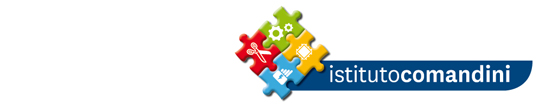 cognomenomePROFILO (ata/docente)firma per adesione